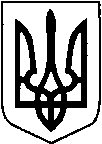 КИЇВСЬКА ОБЛАСТЬТЕТІЇВСЬКА МІСЬКА РАДАVІІІ СКЛИКАННЯДВАДЦЯТЬ ЧЕТВЕРТА  СЕСІЯ                                                     друге пленарне засідання      Р І Ш Е Н Н Я27 грудня  2023 року                                                                  №  1142 - 24-VIIІПро  скасування рішення сесії Тетіївської  міської ради № 1014-22 -VIIІ  від 01.08.2023 року
          Розглянувши заяву Титарчук М.М., керуючись cтаттями 12,122 Земельного кодексу України, пунктом 34 статті 26 Закону України «Про місцеве самоврядування в Україні», статтею 55 Закону України «Про землеустрій»,  Тетіївська міська  рада: 
                                       В И Р І Ш И Л А:1.Скасувати рішення 22 сесії  8 скликання Тетіївської міської ради № 1014-22 - VIIІ  від 01.08.2023 року  «Про надання дозволу на розробку технічної документації із землеустрою щодо надання   земельної ділянки в користування на умовах оренди, яка розташована  на території  Тетіївської міської ради»2.Контроль за виконанням даного рішення покласти на постійну депутатську комісію з питань регулювання земельних відносин, архітектури, будівництва та охорони навколишнього середовища  (голова комісії - Крамар О.А.) та на першого заступника міського голови Кизимишина В.Й.     Секретар міської ради                                              Наталія ІВАНЮТА